King Saud University 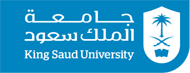 College of Nursing 1st semester AY 1439– 1440 NURS 424 APPLIED PHARMACOLOGY LIST OF ACTIVITIESIndividual Assignment Reaction Paper on Tuskegee Syphilis StudyDrug  dosage and calculationGroup Presentation – Nursing Process related to Pharmacotherapeutics SCHEDULE OF ACTIVITIES Week No.ActivityPresenters 1September  02, 2018Registration NONE 2September      09, 2018Orientation Group  AssignmentIndividual Assignment Refelction Paper on Tuskegee Syphilis Study NONE 3September 16, 2018Submission of Individual Assignment NONE 4September 23, 2018Presentation Nursing Process related to Medication ErrorsIndividual Assignment Drug  dosage and  calculationGroup.1Gruop Members: 1.2.5September  30, 2018Presentation Saudi Health Policy on Administration of High Alert Medication)QUIZ 1Group.2Gruop Members: 1.2.6.October           7,  2018Presentation – Nursing Process         (CNS/ANS Drugs) Group.3Gruop Members: 1.2.7October14, 2018Presentation – Nursing Process         (Drugs affecting CVS, Blood)Group.4Gruop Members: 1.2.8October 21, 2018MIDTERM 19October 18, 2018Presentation – Nursing Process         (Drugs affecting Resp. System Disorders)Group.5Gruop Members: 1.2.10November 4, 2018Presentation – Nursing Process         (Drugs for GIT / Endocrine System)Group.6Group Members: 1.2.11November 11, 2018Presentation – Nursing Process (Drugs for Neoplastic Diseases)Group.Group Members: 1.2.3.12November 18,  2018QUIZ 213November 18, 2018Presentation – Nursing Process (Drugs for Infectious Diseases)Leader :Grp Members 1.2.3.14November 25, 2018Presentation – Nursing Process (Drugs for Immunologic Diseases)Leader :Grp Members 1.2.3.15December2, 2018Leader :Grp Members 1.2.3.16December9, 2018FINAL EXAM